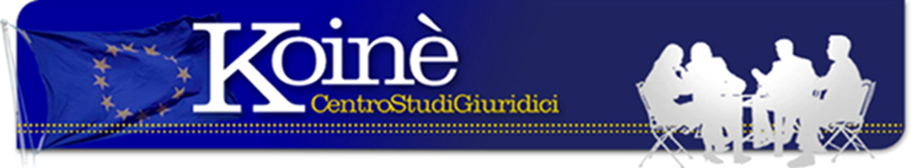 LA MEDIAZIONE TORNA MISURA STRUTTURALEIl Senato in via definitiva ha approvato la legge di conversione del decreto legge in materia finanziaria che contiene una norma molto attesa, sulla sorte della mediazione civile e commerciale di cui al d.lgs. 28/2010. Partita come misura “a tempo”, l’obbligo di esperire il tentativo di mediazione, perlomeno per una serie di materie, oggi è diventato definitivo. La scelta di rendere stabile la mediazione contribuisce a creare un ambiente idoneo per migliorare il servizio.Giugno 2017Via Matilde Serao, 20 – 47521 CESENAwww.centrostudigiuridicikoine.eu